Ponte dei Cavai( di Adriano Danieli )Il ponte dei Cavài,a sinistra,e quello sullo Scaricatore,a destra,con i soprastanti caselli di manovra in una cartolina dei primi anni Venti del secolo scorso.In primo piano due burci,tirati da cavalli fuori campo,che risalgono il Bacchiglione.Sullo sfondo è visibile il tram elettrificato in sosta al capolinea n.1,di fronte al Caffè Cento Città d'Italia e al pastificio Zanon Mengato.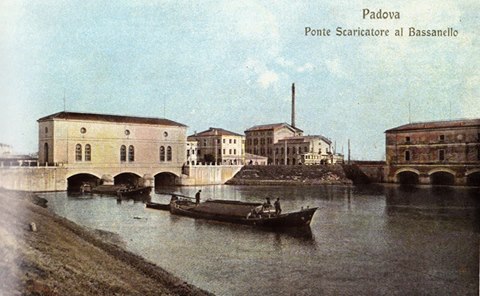 Inizio moduloFine modulo